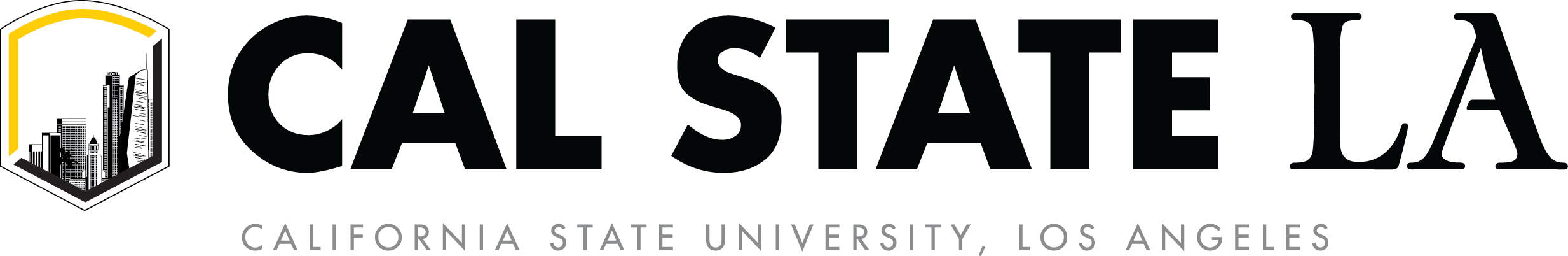 DEPARTMENT CHAIR PERFORMANCE REVIEW RECOMMENDATION FORM (This information may be obtained from the RTP Cover Sheet in the candidate’s eWPAF)If you were not part of the department committee, please fill out the sections below. Department Chair Performance Review Recommendation FormEVALUATION:  Please indicate sources of information used in forming the following evaluation.  Sections A, B, C (additional sheets may be appended):A.	Educational Performance:	1.	Teaching Performance (a. summary of the quantitative responses to the “Student Opinion Survey on Instruction”; b. peer observation; and c. at least one other form of evaluation).	2.	Related Educational Activities.Educational Performance Evaluation	 Outstanding	 Commendable	 Satisfactory	 Needs Improvement	 UnsatisfactoryB.	Professional Achievement:Professional Achievement Evaluation	 Outstanding	 Commendable	 Satisfactory	 Needs Improvement	 UnsatisfactoryC.	Contributions to the University:Contributions to the University Evaluation	 Outstanding	 Commendable	 Satisfactory	 Needs Improvement	 UnsatisfactoryAdditional Comments (optional)